Зарегистрированы изменения в устав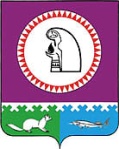 20.01.2015 № ru865051012015001О внесении изменений и дополнений   в Устав городского поселения ОктябрьскоеВ целях приведения положений Устава городского поселения Октябрьское в соответствие с действующим законодательством Российской Федерации, руководствуясь статьей 44 Федерального закона от 06.10.2003 № 131-ФЗ «Об общих принципах организации местного самоуправления в Российской Федерации», в связи с принятием Федеральных законов от 27.05.2014 № 136-ФЗ «О внесении изменений в статью 26.3 Федерального закона «Об общих принципах организации законодательных (представительных) и исполнительных органов государственной власти субъектов Российской Федерации» и Федеральный закон «Об общих принципах организации местного самоуправления в Российской Федерации», от 28.12.2013 № 443-ФЗ «О федеральной информационной адресной системе и о внесении изменений в Федеральный закон «Об общих принципах организации местного самоуправления в Российской Федерации», от 02.04.2014 № 70-ФЗ «О внесении изменений в отдельные законодательные акты Российской Федерации по вопросам участия граждан в охране общественного порядка», от 23.06.2014 № 165-ФЗ «О внесении изменений в статью 26.3 Федерального закона «Об общих принципах организации законодательных (представительных) и исполнительных органов государственной власти субъектов Российской Федерации» и Федеральный закон «Об общих принципах организации местного самоуправления в Российской Федерации», от 21.07.2014 № 217-ФЗ «О внесении изменений в жилищный кодекс Российской Федерации и отдельные законодательные акты Российской Федерации в части законодательного регулирования отношений по найму жилых помещений жилищного фонда социального использования», от 21.07.2014 № 256-ФЗ «О внесении изменений в отдельные законодательные акты Российской Федерации по вопросам проведения независимой оценки качества оказания услуг организациями в сфере культуры, социального обслуживания, охраны здоровья и образования», от 04.10.2014 № 290-ФЗ «О внесении изменений в статьи 36 и 74.1 Федерального закона «Об общих принципах организации местного самоуправления в Российской Федерации», от 18.10.2007 № 230-ФЗ «О внесении изменений в отдельные законодательные акты Российской Федерации в связи с совершенствованием разграничения полномочий», учитывая результаты публичных слушаний, руководствуясь Уставом городского поселения Октябрьское, Совет депутатов городского поселения Октябрьское РЕШИЛ:1. Внести  в Устав городского поселения Октябрьское следующие изменения и дополнения:1.1. в статье 4:а) наименование после слова «значения» дополнить словом «городского»;б) абзац первый части 1 после слова «значения» дополнить словом «городского»; в) пункт 1 части 1 изложить в следующей редакции: «1) составление и рассмотрение проекта бюджета поселения, утверждение и исполнение бюджета поселения, осуществление контроля за его исполнением, составление и утверждение отчета об исполнении бюджета поселения;»;г) пункт 22 части 1 изложить в следующей редакции:«22) присвоение адресов объектам адресации, изменение, аннулирование адресов, присвоение наименований элементам улично-дорожной сети (за исключением автомобильных дорог федерального значения, автомобильных дорог регионального или межмуниципального значения, местного значения муниципального района), наименований элементам планировочной структуры в границах поселения, изменение, аннулирование таких наименований, размещение информации в государственном адресном реестре;»;д) пункт 33 части 1 изложить в следующей редакции:«33) оказание поддержки гражданам и их объединениям, участвующим в охране общественного порядка, создание условий для деятельности народных дружин;»;1.2. в статье 5:а) наименование после слова «самоуправления» дополнить словом «городского»;б) абзац первый части 1 после слова «самоуправления» дополнить словом «городского»;в) часть 1 дополнить пунктом 12 следующего содержания:«12) создание условий для организации проведения независимой оценки качества оказания услуг организациями в порядке и на условиях, которые установлены федеральными законами;»;г) часть 1 дополнить пунктом 13 следующего содержания:«13) предоставление гражданам жилых помещений муниципального жилищного фонда по договорам найма жилых помещений жилищного фонда социального использования в соответствии с жилищным законодательством.»;д) часть 2 после слов «Органы местного самоуправления» дополнить словами «городского поселения»;1.3. статью 27 дополнить частями 5 и 5.1. следующего содержания:«5. В случае досрочного прекращения полномочий главы поселения, избранного на муниципальных выборах, досрочные выборы главы поселения проводятся в сроки, установленные федеральным законом.5.1. В случае, если избранный на муниципальных выборах глава поселения, полномочия которого прекращены досрочно на основании решения Совета депутатов поселения об удалении его в отставку, обжалует в судебном порядке указанное решение, досрочные выборы главы поселения не могут быть назначены до вступления решения суда в законную силу.»; 1.4. статью 27.1 дополнить частью 14 следующего содержания:«14. Глава поселения, в отношении которого Советом депутатов поселения принято решение об удалении его в отставку, вправе обратиться с заявлением об обжаловании указанного решения в суд в течение 10 дней со дня официального опубликования такого решения.Суд должен рассмотреть заявление и принять решение не позднее чем через 10 дней со дня подачи заявления.»;1.5.  в статье 35:а) в части 2 слова «Муниципальные правовые акты» заменить словами «Муниципальные нормативные правовые акты»;б) часть 4 изложить в следующей редакции:«4. Официальным обнародованием муниципальных правовых актов является их доведение до сведения населения, организаций путем вывешивания их текстов в общедоступных местах, определяемых правовым актом администрации поселения, а также дополнительного размещения их текстов на официальном сайте городского поселения Октябрьское в информационно-телекоммуникационной сети общего пользования (компьютерной сети «Интернет»).Порядок обнародования муниципальных правовых актов путем вывешивания их текстов в общедоступных местах и дополнительного размещения их текстов на официальном сайте городского поселения Октябрьское, в том числе определение лиц ответственных за своевременность и достоверность обнародования муниципальных правовых актов, установление сроков их обновления, определение порядка ознакомления с актами, снятыми со стендов, тумб и досок объявлений, гарантии доступности каждому жителю муниципальных правовых актов, содержащих положения, затрагивающие его права, свободы и обязанности, устанавливаются правовым актом администрации поселения.».2. Осуществить государственную регистрацию внесенных изменений и дополнений в Устав в Управлении Министерства юстиции Российской Федерации по Ханты-Мансийскому автономному округу - Югре.3. Опубликовать настоящее решение  в газете «Октябрьские вести» и разместить на официальном сайте городского поселения Октябрьское в сети Интернет www.admoktpos.ru. в течение 7 дней со дня поступления из Управления Министерства юстиции Российской Федерации по Ханты-Мансийскому автономному округу – Югре после государственной регистрации. 4. Решение вступает в силу после его официального опубликования.5. Контроль за исполнением решения возложить на постоянную комиссию Совета депутатов городского поселения Октябрьское по социальным вопросам (Суханов В.В.).Глава городского 						Председатель Совета депутатов поселения Октябрьское                                                      городского поселения Октябрьское                                            _________________ В.В. Сенченков           		_______________ Л.Н. Черкасова«____»_____________ 2014 года				«____»______________2014 года                                                      СОВЕТ ДЕПУТАТОВ ГОРОДСКОЕ ПОСЕЛЕНИЕ ОКТЯБРЬСКОЕОктябрьского районаХанты-Мансийского автономного округа - ЮгрыРЕШЕНИЕСОВЕТ ДЕПУТАТОВ ГОРОДСКОЕ ПОСЕЛЕНИЕ ОКТЯБРЬСКОЕОктябрьского районаХанты-Мансийского автономного округа - ЮгрыРЕШЕНИЕСОВЕТ ДЕПУТАТОВ ГОРОДСКОЕ ПОСЕЛЕНИЕ ОКТЯБРЬСКОЕОктябрьского районаХанты-Мансийского автономного округа - ЮгрыРЕШЕНИЕСОВЕТ ДЕПУТАТОВ ГОРОДСКОЕ ПОСЕЛЕНИЕ ОКТЯБРЬСКОЕОктябрьского районаХанты-Мансийского автономного округа - ЮгрыРЕШЕНИЕСОВЕТ ДЕПУТАТОВ ГОРОДСКОЕ ПОСЕЛЕНИЕ ОКТЯБРЬСКОЕОктябрьского районаХанты-Мансийского автономного округа - ЮгрыРЕШЕНИЕСОВЕТ ДЕПУТАТОВ ГОРОДСКОЕ ПОСЕЛЕНИЕ ОКТЯБРЬСКОЕОктябрьского районаХанты-Мансийского автономного округа - ЮгрыРЕШЕНИЕСОВЕТ ДЕПУТАТОВ ГОРОДСКОЕ ПОСЕЛЕНИЕ ОКТЯБРЬСКОЕОктябрьского районаХанты-Мансийского автономного округа - ЮгрыРЕШЕНИЕСОВЕТ ДЕПУТАТОВ ГОРОДСКОЕ ПОСЕЛЕНИЕ ОКТЯБРЬСКОЕОктябрьского районаХанты-Мансийского автономного округа - ЮгрыРЕШЕНИЕСОВЕТ ДЕПУТАТОВ ГОРОДСКОЕ ПОСЕЛЕНИЕ ОКТЯБРЬСКОЕОктябрьского районаХанты-Мансийского автономного округа - ЮгрыРЕШЕНИЕСОВЕТ ДЕПУТАТОВ ГОРОДСКОЕ ПОСЕЛЕНИЕ ОКТЯБРЬСКОЕОктябрьского районаХанты-Мансийского автономного округа - ЮгрыРЕШЕНИЕ«26»ноября20014 г.№69п.г.т. Октябрьскоеп.г.т. Октябрьскоеп.г.т. Октябрьскоеп.г.т. Октябрьскоеп.г.т. Октябрьскоеп.г.т. Октябрьскоеп.г.т. Октябрьскоеп.г.т. Октябрьскоеп.г.т. Октябрьскоеп.г.т. Октябрьское